проект 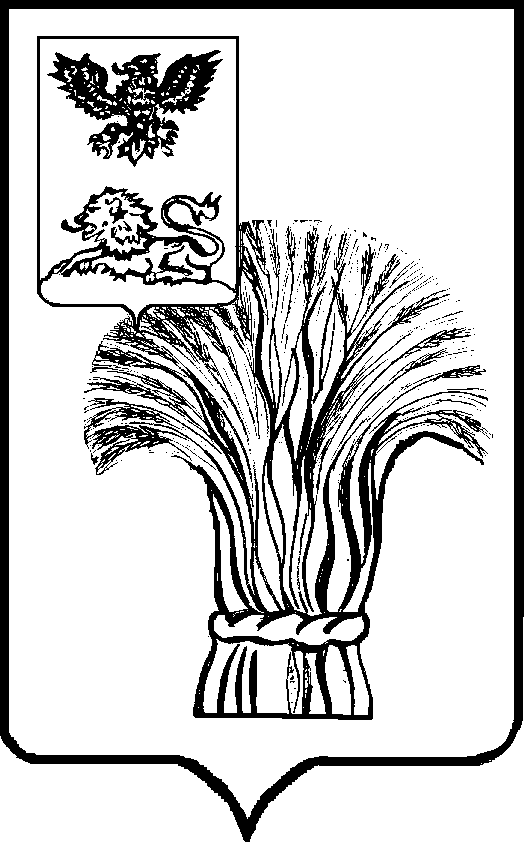 АДМИНИСТРАЦИЯ РОВЕНЬСКОГО РАЙОНА БЕЛГОРОДСКОЙ ОБЛАСТИ РовенькиП О С Т А Н О В Л Е Н И Е“ _____” ______________ 2023г.                                                                 № ______О выявлении правообладателя ранее учтенного объекта недвижимостиВ соответствии со статьей 69.1 Федерального закона от 13 июля 2015 года №218-ФЗ «О государственной регистрации недвижимости» администрация Ровеньского района  постановляет:1. Считать в отношении земельных участков с кадастровым номером 31:24:0802003:92,  общей площадью 5000 кв.м  и с кадастровым номером 31:24:0802003:246,  общей площадью 7000 кв.м, расположенных по адресу: Белгородская область, Ровеньский район, с. Лозная,  в качестве правообладателя, владеющего данными земельными участками на праве собственности  Похилина Владимира Ильича,    года рождения,  паспорт гражданина Российской Федерации серия   № , выдан   года  ТП в Ровеньском районе МО УФМС России по Белгородской области в городе Валуйки, код подразделения: 3 , СНИЛС   , проживающего по адресу:  2. Право собственности Похилина Владимира Ильича, на указанные в пункте 1 настоящего постановления объекты недвижимости подтверждается  материалами наследственного дела №57/2007  к имуществу умершего 18 ноября 2006 года Похилина Ильи Денисовича (письмо от 02 марта 2023 года №128, выданное нотариусом Ровеньского нотариального округа Белгородской области Николаенко Евгенией Александровной) (прилагается).3. Отделу земельных правоотношений администрации Ровеньского района (Гришко Т.М.) в срок не более пяти рабочих дней со дня издания данного постановления:- направить заявление о внесении в Единый государственный реестр недвижимости сведений о правообладателе на указанный в пункте 1 объектнедвижимости;- направить копию данного постановления Похилину Владимиру Ильичу, по адресу регистрации, по месту жительства, либо вручить с распиской в получении.4. Контроль за исполнением настоящего постановления возложить на  первого заместителя главы администрации Ровеньского района по экономике - начальника управления финансов и бюджетной политики администрации Ровеньского района Подобную М.В.    Глава администрации       Ровеньского района                                                       Т.В. Киричкова